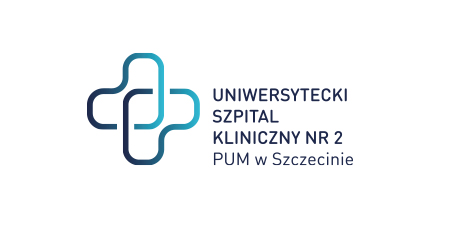  al. Powstańców Wielkopolskich 72 70-111 Szczecin									                           Szczecin, dnia 29.04.2024Znak Sprawy: ZP/220/19/24                            Dotyczy: dostawy odczynników laboratoryjnych, testów diagnostycznych oraz odczynników chemicznych klasy czystości cz.d.a. na potrzeby Zakładu Patomorfologii, HLA oraz Pracowni Alergologii USK-2 PUM w Szczecinie.Wyjaśnienie nr 1 Szanowni Państwo, W załączeniu przekazujemy stanowisko Zamawiającego w zakresie zadanych pytań.WYKONAWCA NR 1  W związku z ww. postępowaniem prosimy o odpowiedź na następujące pytania dotyczące wymaganej ilości parafiny w opakowaniu oraz warunków dostawy zamówienia. Dot. formularza cen jednostkowych(zał.nr.2) Pytanie do zad.2 punkt 2. Czy Zamawiający zgodzi się na zaproponowanie parafiny konfekcjonowanej w workach 5 kg z przeliczeniem na wymaganą ilość?      Odpowiedź: TAKDot. wzoru umowy Dot. par. 3 pkt. Czy zamawiający zgodzi się aby dostawa zamówionych wyrobów odbyła się jedynie z wyładowaniem towaru bez wniesienia, z uwagi na fakt, iż firmy kurierskie nie świadczą usługi wniesienia zamówionego towaru i mają prawo odmówić wniesienia towaru bezpośrednio do pomieszczenia?       Zgoda Zamawiającego na pytania umożliwi naszej firmie przystąpienie do przetargu na zasadzie wolnej konkurencji oraz zaoferowanie najwyższej jakości odczynników, natomiast Zamawiającemu wybór oferty spośród ich większej ilości, co będzie korzystne dla Zamawiającego ze względów ekonomicznych.       Odpowiedź: Tak, dostawa bez wniesieniaWYKONAWCA NR 2 Dotyczy załącznika nr 2 do SWZ Zadanie 2 Parafina do preparowania wycinków do badań histopatologicznych
poz1) Czy Zamawiający dopuści parafinę konfekcjonowaną po 10 kg z odpowiednim przeliczeniem zamawianych ilości?      Odpowiedź: Tak, Zamawiający dopuszcza zaoferowanie parafiny konfekcjonowanej po 10 kg.

poz2) Zwracamy się z prośbą do Zamawiającego o dopuszczenie parafiny z dodatkiem DMSO która jest produktem jakościowo lepszym dla użytkownika niż standardowa parafina bez dodatków.Odpowiedź: Zamawiający nie dopuszcza zaoferowania w zadaniu nr 2 poz. 2 parafiny z dodatkiem DMSO. Zamawiający posiada analizator, w którym nie może być stosowana parafina z DMSO i dlatego wymaga zaoferowania parafiny bez dodatków. 

poz2) Czy zamawiający dopuści parafinę konfekcjonowaną po 10kg z odpowiednim przeliczeniem zamawianych ilości?      Odpowiedź: Tak, Zamawiający dopuszcza zaoferowanie parafiny konfekcjonowanej po 10 kg.WYKONAWCA NR 3  Pytanie nr 1Czy Zamawiający wyrazi zgodę na podanie ceny jednostkowej za 1 szt. wyrobów z dokładnością do 3 lub 4 miejsc po przecinku? Zgodnie z orzeczeniem zespołu Arbitrów – sygn. akt UZP/ZO/0-2546/06 dopuszcza się podawanie cen z dokładnością do trzech a nawet 4 m-c po przecinku, dla wyrobów masowych, wówczas, cena jednostkowa jest elementem kalkulacyjnym ceny wynikowej, a nie ceną transakcyjną.      Odpowiedź: TAK, Zamawiający wyraża zgodę.Pytanie nr 2Czy Zamawiający może zagwarantować realizację przedmiotu zamówienia na poziomie nie mniejszym niż 80% ilości wyszczególnionych w ofercie? Pozytywna odpowiedź na powyższe pytanie ma istotne znaczenie dla odpowiedniej kalkulacji oferowanej ceny. Zapewnieniem przestrzegania zasady uczciwej konkurencji będzie określenie przez Zamawiającego gwarantowanego poziomu zamówienia publicznego, który zostanie na pewno zrealizowany. Jak wskazano w  Wyroku KIO z dnia 27 grudnia 2011 roku (KIO 2649/11): „Zamawiający powinien opisać przedmiot zamówienia w taki sposób, aby wykonawcy nie mieli wątpliwości, jakie usługi, dostawy, roboty budowlane należy wykonać i jaki będzie ich zakres, tak aby spełniały oczekiwania Zamawiającego, a z drugiej strony aby wykonawcy mogli w sposób prawidłowy dokonać wyceny złożonych ofert (…)Zgodnie z poglądem Krajowej Izby Odwoławczej wyrażonym m.in. w wyroku z dnia 18 czerwca 2010 r. KIO 1087/10, z art. 29 ust. 1 ustawy Prawo zamówień publicznych wynika obowiązek dokładnego określenia przez zamawiającego ilości zamawianych produktów; zamawiający nie jest zwolniony z tego obowiązku nawet, jeżeli nie jest w stanie przewidzieć dokładnych ilości zamawianych produktów oraz w wyroku z dnia 3.10.2014 r., KIO 1944/14: „Dla zapewnienia uczciwej konkurencji przy kalkulowaniu ceny oferty konieczne jest określenie w sposób precyzyjny zakresu, jakiego prawo opcji dotyczy, oraz wskazanie tej części zamówienia, która będzie realizowana na pewno, oraz tej części, której realizacja będzie uzależniona od decyzji zamawiającego o skorzystaniu z prawa opcji”. W wyroku z dnia 7 maja 2014 r. KIO 809/14 Krajowa Izba Odwoławcza stwierdziła, że „nie można zaakceptować postanowień umowy dających zamawiającemu całkowitą, nieograniczoną pod względem ilościowym i pozostającą poza wszelką kontrolą dowolność w podjęciu decyzji o zmniejszeniu zakresu dostaw będących przedmiotem zamówienia”.      Odpowiedź: Z wiedzy i dotychczasowego doświadczenia Zamawiającego wynika, że dotychczasowe umowy realizowane są praktycznie w 100% Niemniej jednak należy wziąć pod uwagę, że na poziom realizacji umowy wpływa wiele czynników, na niektóre z nich Zamawiający nie ma wpływu, np. ilość badań danego typu zleconych w trakcie obowiązywania umowy, metodologia badań – stosowanie się do aktualnych wytycznych i rekomendacji itp. W związku z powyższym Zamawiający musi pozostawić sobie margines bezpieczeństwa, zwłaszcza jeśli gospodaruje środkami publicznymi. Należy jednak mieć na uwadze, że szacowanie zamawianych ilości odbywa się z należytą starannością i umowy zwykle realizowane są w 100%Pytanie nr 3Prosimy o modyfikację zapisów § 18 ust. 1a w taki sposób, aby wysokość kary umownej naliczana była od wartości netto a nie brutto. VAT jest należnością publicznoprawną, którą wykonawca jest zobowiązany odprowadzić do urzędu skarbowego. Ponadto sama kwota podatku VAT wliczona do ceny oferty nie ma wpływu na korzyści ekonomiczne osiągane przez wykonawcę z tytułu wykonania zamówienia.       Odpowiedź: Zamawiający nie wyraża zgody na zmianę zapisów dotyczących kar umownych.Pytanie nr 4Wykonawca zwraca się do Zamawiającego o modyfikację formularza cenowego poprzez dodanie „Nazwy producenta” oferowanego asortymentu. Wskazanie nazwy producenta jednoznacznie określa, jaki produkt jest oferowany przez Wykonawcę, a tym samym pozwala Zamawiającemu na egzekwowanie właściwego wykonywania umowy przez Wykonawców – daje Zamawiającemu również gwarancję, że podczas wykonywania umowy produkt nie zostanie zastąpiony zamiennikiem o gorszej, jakości, jak i pozwoli już na etapie badania oferty stwierdzić, że został zaoferowany wymagany asortyment.      Odpowiedź: Zamawiający nie widzi potrzeby modyfikacji formularza cen jednostkowych. Kolumna z wymogiem podania „nazwa produktu/numer katalogowy” definiuje oferowany produkt w sposób wystarczający.Pytanie nr 5 Czy Zamawiający wyrazi zgodę, aby łączna suma kar umownych nie przekroczyła poziomu 20% wartości netto umowy?Wykonawca zwraca uwagę, iż w świetle orzecznictwa, a także wyjaśnień umieszczonych na stronach Urzędu Zamówień Publicznych, za karę rażąco wygórowaną, nieproporcjonalną i nie spełniającą swej kompensacyjnej funkcji należy uznać karę w sytuacji, w której równa się ona bądź jest zbliżona do wysokości wykonanego z opóźnieniem zobowiązania. Wprowadzenie limitu zgodnie z powyższą propozycją pozwoli uniknąć takiej sytuacji. Wykonawca nadmienia, iż klauzula przewidująca kary umowne o wygórowanym została uznana przez Urząd Zamówień Publicznych za klauzulę kontrowersyjną, naruszająca równowagę stron w sposób nadmierny,  a „kara umowna nie może być instrumentem służącym wzbogaceniu wierzyciela, a zatem przyznającym mu korzyść majątkową w istotny sposób przekraczającą wysokość poniesionej przez wierzyciela szkody” (wyrok SN z dn. 24 stycznia 2014 r., sygn. I CSK 124/13).Nadto zgodnie z przyjętym przez KIO stanowiskiem: „Nie można akceptować takich mechanizmów, które pozbawią wykonawcy przychodu z tytułu świadczonej usługi. Kara umowna powinna mieć wysokość, która będzie odczuwalna w stopniu dyscyplinującym stronę umowy, ale nie w stopniu prowadzącym do rażącego wzbogacenia jednej strony kosztem drugiej, a wręcz czyniącym niecelowym jej wykonywanie.” (wyrok z dn. 28.12.2018 r., sygn. akt 2574/18). W świetle powyższego zasadnym jest postulat Wykonawcy, aby już na etapie formułowania warunków umowy wprowadzić rozwiązania zabezpieczające przez zaistnieniem skrytykowanej przez KIO sytuacji.       Odpowiedź: Zamawiający nie wyraża zgody na zmianę zapisów dotyczących kar umownych.Pytanie nr 6 Zwracamy się z wnioskiem o wydłużenie terminu dostawy oraz rozpatrzenia reklamacji  do 5 dni roboczych ze względu na charakter asortymentu i związany z tym czas oczekiwania oraz  konieczność sprowadzenia produktów z  zagranicy, co znacznie wydłuża czas dostawy do odbiorcy końcowego.Niniejsza prośba wynika z faktu, iż przedmiot umowy, z uwagi na swoje właściwości, nie znajduje się na stałe na stanie magazynu żadnego Wykonawcy, w związku z czym spełnienie świadczenia przez Wykonawcę w pierwotnie wskazanym terminie nie jest możliwe. Dodatkowo, z uwagi na obecnie panujący stan zagrożenia epidemią wirusa SARS-CoV-2 i związane z tym przerwy w produkcji urządzeń jak również Z uwagi na ogólnoświatową sytuację polityczno-gospodarczą spowodowaną działaniami zbrojnymi na terenie Ukrainy oraz konieczność sprowadzenia asortymentu z zagranicy, terminy produkcji i ich dostaw uległy wydłużeniu. W konsekwencji Wykonawca zwraca się wnioskiem o dostosowanie i urealnienie terminu dostawy w sposób wskazany powyżej i tym samym dokonania zmiany zapisu dotyczącego kryterium oceny ofert jakim jest termin dostawy. Wykonawca nie chcąc dopuścić do opóźnienia w dostawie z przyczyn od nas nie zależnych prosi o wydłużenie terminu realizacji jak na wstępie. LubDotyczy wzoru umowy Zwracamy się z wnioskiem o wydłużenie rozpatrzenia reklamacji do 5 dni roboczych ze względu na charakter asortymentu i związany z tym czas oczekiwania oraz konieczność sprowadzenia produktów z zagranicy, co znacznie wydłuża czas dostawy do odbiorcy końcowego. Niniejsza prośba wynika z faktu, iż przedmiot umowy, z uwagi na swoje właściwości, nie znajduje się na stałe na stanie magazynu żadnego Wykonawcy, w związku z czym spełnienie świadczenia przez Wykonawcę w pierwotnie wskazanym terminie nie jest możliwe. Dodatkowo, z uwagi na obecnie przerwy w produkcji różnego rodzaju asortymentu jak również dużą złożoność oferowanego asortymentu oraz konieczność sprowadzenia asortymentu z zagranicy, terminy produkcji i ich dostaw uległy wydłużeniu. W konsekwencji Wykonawca zwraca się wnioskiem o dostosowanie i urealnienie terminu dostawy w sposób wskazany powyżej i tym samym dokonania zmiany zapisu dotyczącego kryterium oceny ofert jakim jest termin dostawy. Wykonawca nie chcąc dopuścić do opóźnienia w dostawie z przyczyn od nas nie zależnych prosi o wydłużenie terminu realizacji jak na wstępie.       Odpowiedź: TAK, Zamawiający wyraża zgodę. Stosowne modyfikacje Zamawiający dokona w SWZ.Pytanie nr 7 (dotyczy: Załącznik nr 2, Zadanie nr 1, Poz. 8)Prosimy Zamawiającego o dopuszczenie odczynnika Orange G6 do Papanicolau w opakowaniu 1000 ml z przeliczeniem na korzyść Zamawiającego.      Odpowiedź: TAK, Zamawiający wyraża zgodę.Pytanie nr 8 (dotyczy: Załącznik nr 2, Zadanie nr 1, Poz. 12)Prosimy Zamawiającego o dopuszczenie odczynnika w systemie preparowania komórek Cytoblok w opakowaniu 15 ml z przeliczeniem wg. wymagań.       Odpowiedź: TAK, Zamawiający wyraża zgodę.Pytanie nr 9 (dotyczy: Załącznik nr 2, Zadanie nr 1, Poz. 13)Prosimy Zamawiającego o dopuszczenie odczynnika zgodnie z opisem w opakowaniu 118 ml, zgodnie z przeliczeniem wg. wymagań.      Odpowiedź: TAK, Zamawiający wyraża zgodę.Pytanie nr 10 (dotyczy: Zadanie nr 3) Prosimy Zamawiającego o wydzielenie do osobnego zadania poz. nr 5, 6, 7, 8Pozwoli to na uzyskanie dla Zamawiającego korzystniejszych cen na wymagane odczynniki przy zachowaniu pełnej konkurencyjności.      Odpowiedź: Zamawiający nie wyraża zgody na wydzielenie wskazanych pozycji i utworzenie z nich odrębnego zadania.WYKONAWCA NR 4 Dotyczy SWZ rozdz. XIX pkt 1a); projektowane postanowienia umowy dla zadań 1-5 paragraf 2 pkt 1a); Oświadczenie dot. przedmiotowych środków dowodowych zał. 4: Prosimy Zamawiającego o korektę zapisów dotyczących Ustawy o wyrobach medycznych. Wskazana w treści dokumentów Ustawa o wyrobach medycznych z dnia 20 maja 2010 roku już nie obowiązuje. Aktualnie wiążąca jest Ustawa o wyrobach medycznych z dnia 7 kwietnia 2022 roku, Dz.U. z 2022 roku poz.974.Odpowiedź: Zamawiający potwierdza, że obowiązującą ustawą w zakresie wyrobów medycznych jest  Ustawa o wyrobach medycznych z dnia 7 kwietnia 2022 roku, Dz.U. z 2022 roku poz.974Niniejszym Zamawiający dokonuje zmiany zapisów SWZ w zakresie Ustawy o wyrobach medycznych w  następujących miejscach:Załączniku nr 4 (Oświadczenie nt. dopuszczenia do obrotu) Rozdziale I pkt. IV. ppkt. 3a) SWZRozdziale III: PROJEKTOWANE POSTANOWIENIA UMOWY dla zadania nr 6 w §2 ust. 1Rozdziale III: PROJEKTOWANE POSTANOWIENIA UMOWY dla zadań nr 1-5 w §2 ust. 1Dotyczy SWZ rozdz. XVIII pkt A 1.2: Prosimy Zamawiającego o potwierdzenie, czy do oferty Wykonawca powinien dołączyć jedynie Formularz cen jednostkowych (zał. 2 do SWZ) czy również opis oferowanego przedmiotu, tj. fragment SWZ rozdział II „Opis przedmiotu zamówienia w zakresie zadania 5”. Z treści rozdziału XVIII pkt A 1.2 wynika, że „niezłożenie opisu oferowanego przedmiotu spowoduje odrzucenie oferty”.            Odpowiedź: Zgodnie z SWZ wymagane jest złożenie jedynie Formularza cen jednostkowych (Załącznik            nr 2), w którym zawarty jest opis przedmiotu zamówienia.Dotyczy SWZ rozdz. XIX pkt 1a) oraz Oświadczenie dot. przedmiotowych środków dowodowych (zał. 4 do SWZ): Czy Zamawiający dopuści, aby Wykonawca dopisał w Załączniku nr 4, których pozycji z Zadania 5 dotyczy oświadczenie? Nie wszystkie oferowane w Zadaniu 5 produkty są wyrobami medycznymi zgodnie z Ustawą o wyrobach medycznych z dnia 7 kwietnia 2022 roku, co Zamawiający wskazał w Formularzu cen jednostkowych dla zadania 5.            Odpowiedź: Oświadczenie dot. przedmiotowych środków dowodowych  dotyczy pozycji wskazanych w            SWZ i niczego nie należy tam dopisywać.Dotyczy projektowanych postanowień umowy dla zadań 1-5, paragraf 3 pkt 1 c) i d): Prosimy Zamawiającego o odstąpienie dla Zadania 5 od wymogu wniesienia i wyładowania przesyłek do 5 kg i powyżej 5 kg. Przesyłki nadawane są za pośrednictwem firmy kurierskiej, która dostarcza towar pod wskazany adres i nie świadczy usług wnoszenia i rozładowywania w innym miejscu (wskazanym przez Zamawiającego w dniu dostawy) niż miejsce podane przez nadawcę (Wykonawcę) na liście przewozowym.           Odpowiedź: TAK, Zamawiający wyraża zgodę na odstąpienie od tych zapisów.Dotyczy projektowanych postanowień umowy dla zadań 1-5, paragraf 3 pkt 2 oraz paragraf 5 pkt 9: Prosimy Zamawiającego o doprecyzowanie, jak Zamawiający rozumie sformułowanie „dowód transmisji danych” w przypadku przesłania zamówienia e-mailem. Wykonawca nie może ponosić odpowiedzialności za niedostarczone zamówienie Zamawiającego, jeśli e-mail z powodów niezależnych od Wykonawcy, np. literówka Zamawiającego w adresie e-mail Wykonawcy, błąd łącza internetowego, awaria serwera pocztowego, brak dostaw prądu spowoduje iż Wykonawca nie zostanie skutecznie powiadomiony o otrzymaniu zamówienia od Zamawiającego. Jedynym skutecznym sposobem na potwierdzenie otrzymania zamówienia jest informacja zwrotna od Wykonawcy do Zamawiającego, np. e-mail,  faks. W związku z powyższym prosimy o modyfikację zapisów tego paragrafu.Odpowiedź: Z doświadczenia Zamawiającego wynika, że przypadki o których mowa powyżej nie zdarzają się. Niemniej jednak gdyby nie było reakcji ze strony Wykonawcy, pracownik Zamawiający powtórnie skieruje swoje zamówienie drogą e-mailową lub zadzwoni na numer wskazany w umowie. W związku z powyższym nie ma potrzeby modyfikacji zapisów umowy.Dotyczy Zadania 5: Zwracamy się z prośbą do Zamawiającego o doprecyzowanie wymogów dla odczynnika Wipe-test dotyczącego posiadania certyfikatu CE-IVD - Rozdział II OPZ w zakresie zadania nr 5, czy jego braku – załącznik nr 2 formularz cen jednostkowych (FCJ) niniejszego postępowania.      Odpowiedź: W związku z tym, że Wipe-test nie jest wyrobem medycznym jak to zostało prawidłowo wskazane w Formularzu cen jednostkowych dla zadania nr 5 oraz w Rozdziale I pkt. IV ppkt. 3c) zapis znajdujący się w Rozdziale II cyt. „Zestaw posiada znak CE-IVD” zostaje wykreślony.Dotyczy Zadania 5: W związku ze zmianą lokalizacji oprogramowania do analizy wyników ze strony producenta na serwer producenta prosimy o udzielenie informacji, czy Zamawiający wyrazi zgodę na taki produkt – dotyczy zapisu w Rozdział II OPZ w zakresie zadania nr 5  dla pkt. 1-6 i 7-9.      Odpowiedź: Dla zamawiającego zwroty „strona producenta” oraz „serwer producenta” są tożsame. Prosimy o uszczegółowienie pytania.Dotyczy Zadania 5: W ostatnim czasie producent odczynnika dokonał zmian w zakresie temperatury przechowywania komplementu króliczego liofilizowanego na: ≤+8 °C do ≤-20 °C. Czy Zamawiający wyrazi zgodę na te zakresy temperatur?      Odpowiedź: W związku z tym, że jest to wyrób medyczny dopuszczamy wskazany zakres przechowywania komplementum króliczego.Dotyczy Zadania 5: Czy dla pozycji nr 35 Nuclease Free Water - załącznik nr 2 formularz cen jednostkowych (FCJ) Zamawiający będzie wymagał jakichkolwiek dokumentów? Brak jest informacji w OPZ i FCJ.            Odpowiedź: W związku z tym, że nie jest to wyrób medyczny złożenie jakichkolwiek dokumentów nie               będzie wymagane.WYKONAWCA NR 5 Pytanie nr 1- Załącznik nr 2 - zadanie nr 1 pozycja 12 Zwracamy się z uprzejmą prośbą o wydzielenie poz. asortymentowej nr 12 z zadania nr 1 i utworzenie odrębnego pakietu. Wydzielenie wymienionych pozycji zwiększy konkurencyjność asortymentowo-cenową w przedmiotowym postępowaniu, co przełoży się na uzyskanie przez Zamawiającego bardziej korzystnych ofert cenowych. Posiadamy w ofercie artykuły do wszystkich pozycji asortymentowych i chcielibyśmy złożyć ofertę poza nr 12. Dlatego uprzejmie prosimy Zamawiającego o wydzielenie pozycji nr 12. Odpowiedź: Zamawiający nie wyraża zgody na wydzielenie z zadania nr 1 poz. 12.Pytanie nr 2-Załącznik 2 - zadanie nr 2 pozycja nr 1 i 2 Zwracamy się z uprzejmą prośbą o wyrażenie zgody na zaproponowanie parafiny konfekcjonowanej po 10 kg z odpowiednim przeliczeniem ilości tj.: - poz. nr 1 – 200 op. x 10 kg - poz. nr 2 – 20 op. x 10 kg Odpowiedź: Zamawiający wyraża zgodę na zaoferowanie parafiny konfekcjonowanej po 10 kg z odpowiednim przeliczeniem ilości.Pytanie nr 3- SWZ- Rozdział III- Projektowanie postanowienia umowy Prosimy o wyjaśnienie czy Zamawiający wyrazi zgodę na dodanie do umowy zdania „Zamawiający będzie składał zamówienia według bieżących potrzeb, przy czym wartość zamówienia jednostkowego nie powinna być mniejsza niż 400 zł netto” W związku z kosztami wysyłki/ sposobem pakowania w opakowania zbiorcze prosimy o ustanowienie minimalnej wartości zamówienia w kwocie 400 zł.      Odpowiedź: Zamawiający nie wyraża zgody na wprowadzenie dodatkowego zapisu, który zobowiązywałby Zamawiającego do przestrzegania minimum logistycznego w wysokości 400 zł. Zapis taki mógłby skutkować albo niepotrzebnym zwiększaniem stanów magazynowych Zamawiającego albo opóźnieniami w realizacji zamówień dla jednostek szpitala.WYKONAWCA NR 6 1. Czy Zamawiający we wzorze umowy dotyczącej zadań 1-5, w paragrafie 13, ust. 1b wyrazi zgodę na usunięcie zapisu: "...z tym, że nie mniej niż 100 zł dziennie za każdy dzień..." ? Uzasadnienie: Wskazanie konkretniej, zbyt wysokiej wartości kary może być niewspółmierne do wartości zamówienia.
Odpowiedź: Zamawiający nie wyraża zgody na zmiany w zapisach dotyczących kar umownych.WYKONAWCA NR 7  Pytanie nr 1 (dotyczy: Zadanie nr 3)Prosimy Zamawiającego o wydzielenie do osobnego zadania poz. nr  6, 7, 8.Pozwoli to na uzyskanie dla Zamawiającego korzystniejszych cen na wymagane odczynniki przy zachowaniu pełnej konkurencyjności.        Odpowiedź: Zamawiający nie wyraża zgody na wydzielenie wskazanych pozycji i utworzenia z nich     odrębnego zadania.Pytanie nr 2 (dotyczy: Zadanie nr 3)Poz.5: Prosimy Zamawiającego o dopuszczenie benzyny aptecznej o gęstości 693 kg/m3 w temp. 15st.C.      Odpowiedź: TAK, Zamawiający wyraża zgodę.Załączniki Modyfikacja SWZ Modyfikacja załącznika nr 4 					                                                   Z poważaniem               Podpis w oryginaleZastępca Dyrektora ds. LecznictwaSprawę prowadzi: Wioletta Sybal T: 91 466-10-88E: w.sybal@usk2.szczecin.pl 